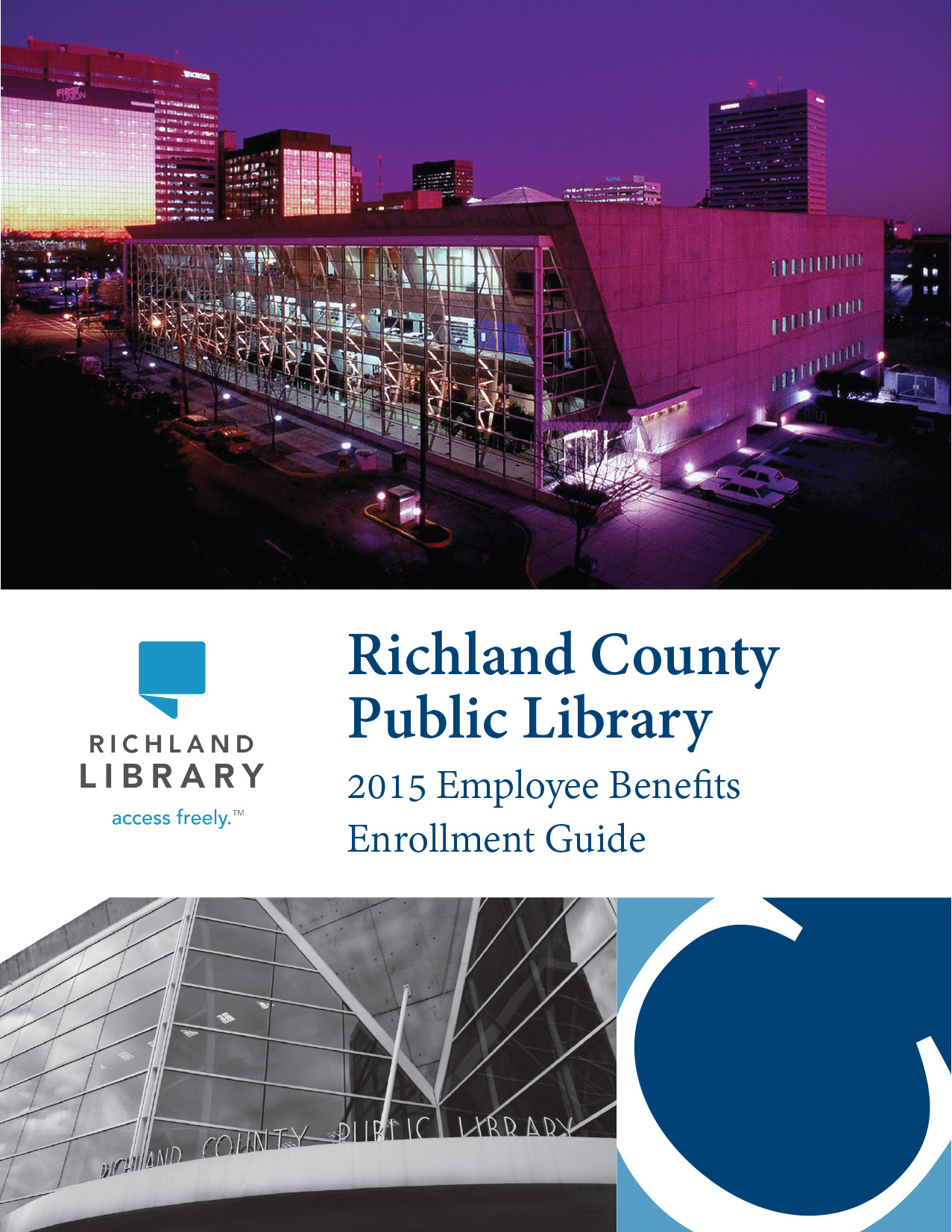 2015 COSTS OF COVERAGE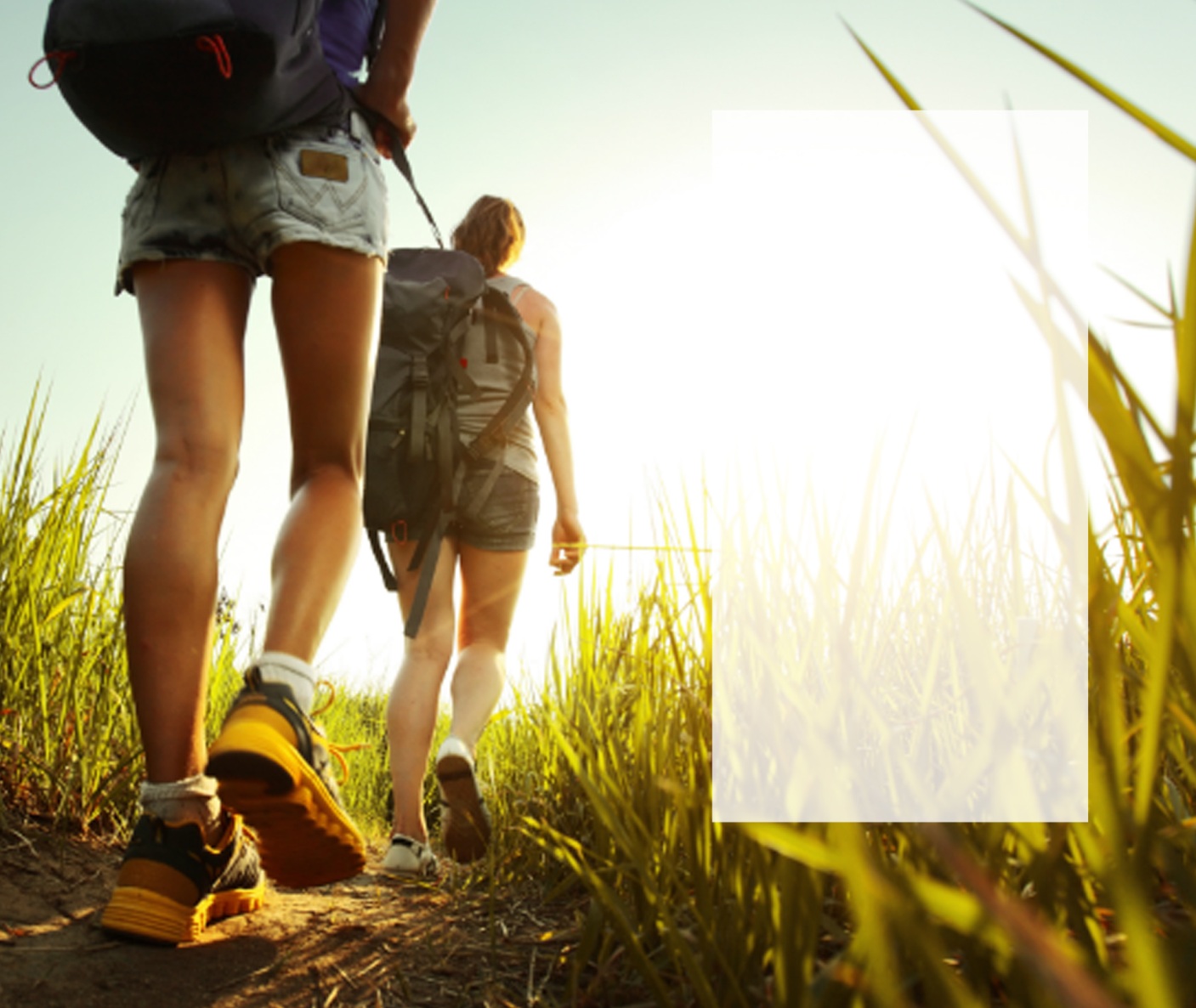 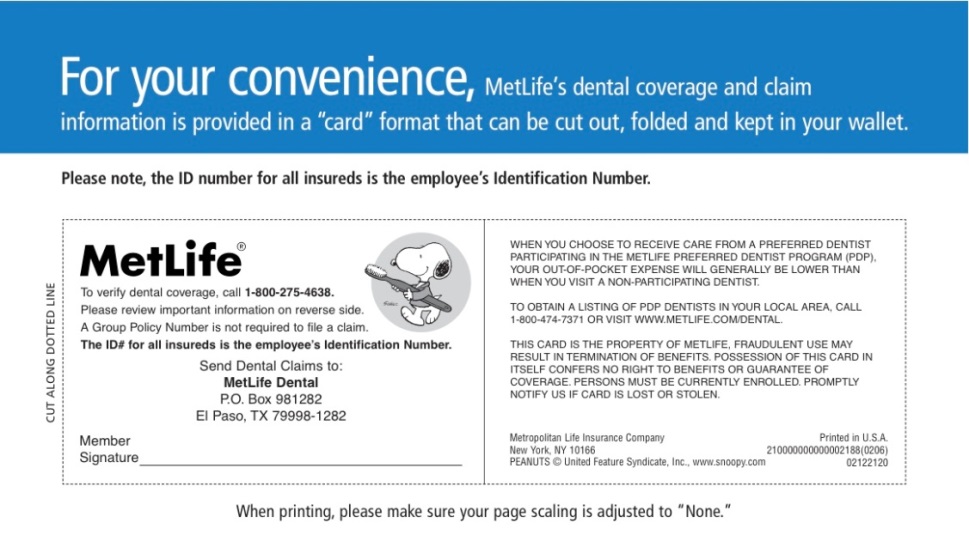 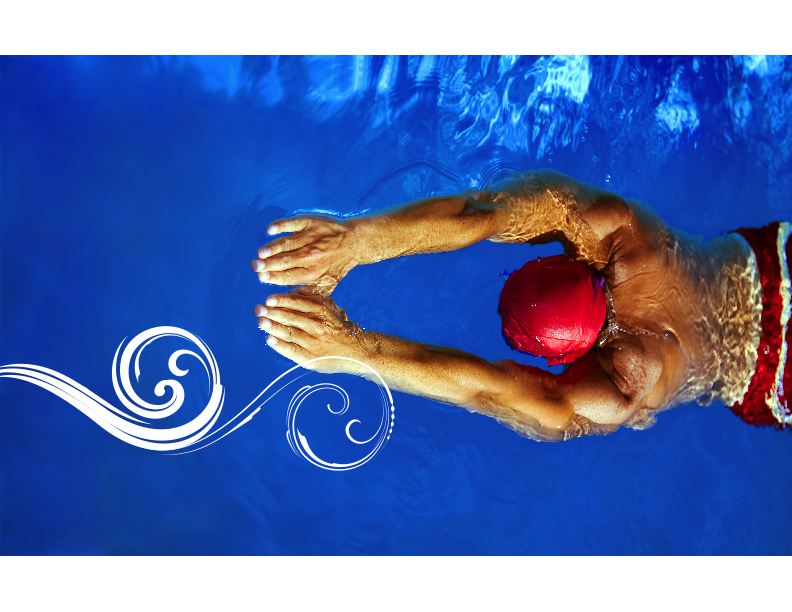 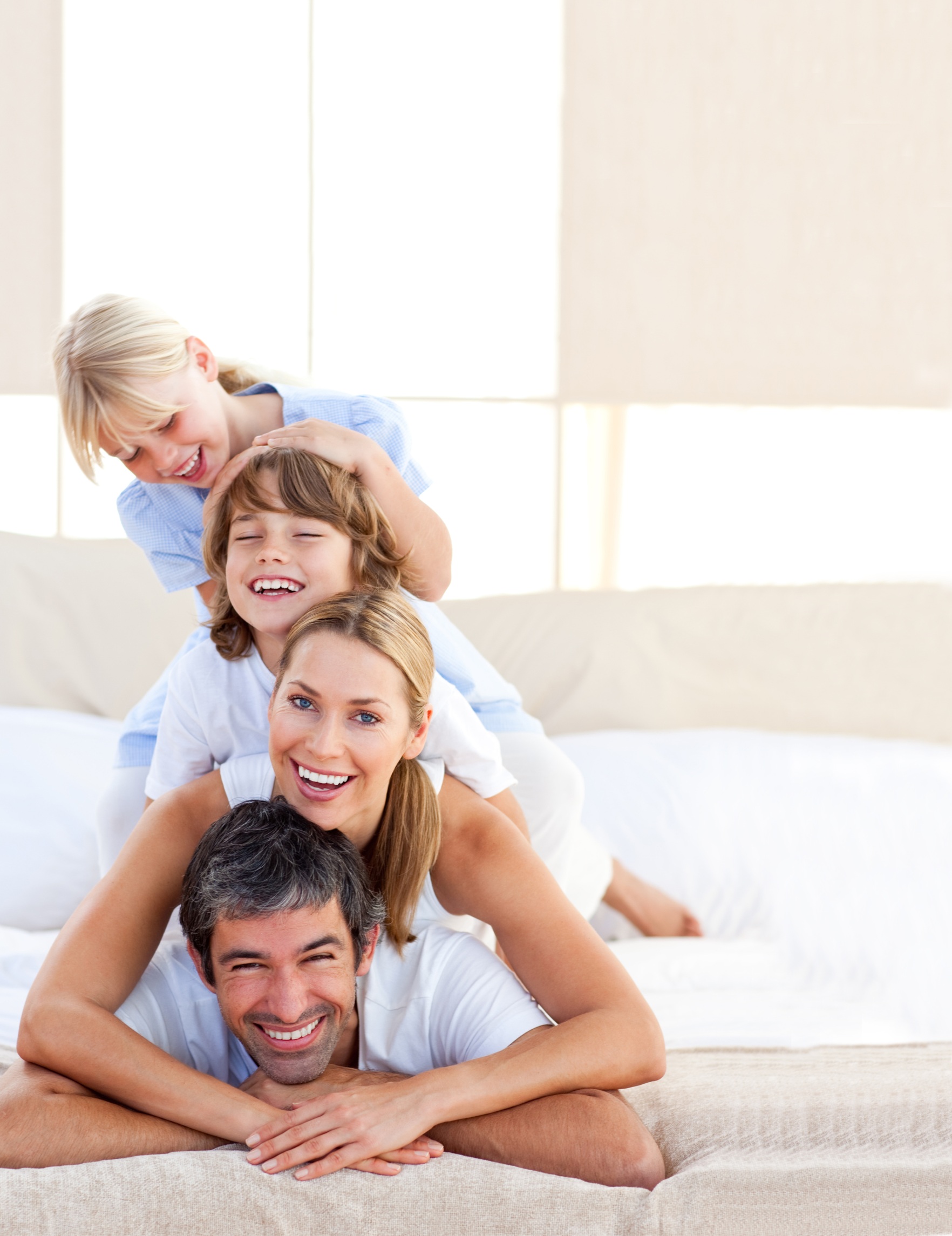 Voluntary Life Insurance								Employee Weekly DeductionsVoluntary Spouse & Dependent Life Insurance             Employee weekly Deductions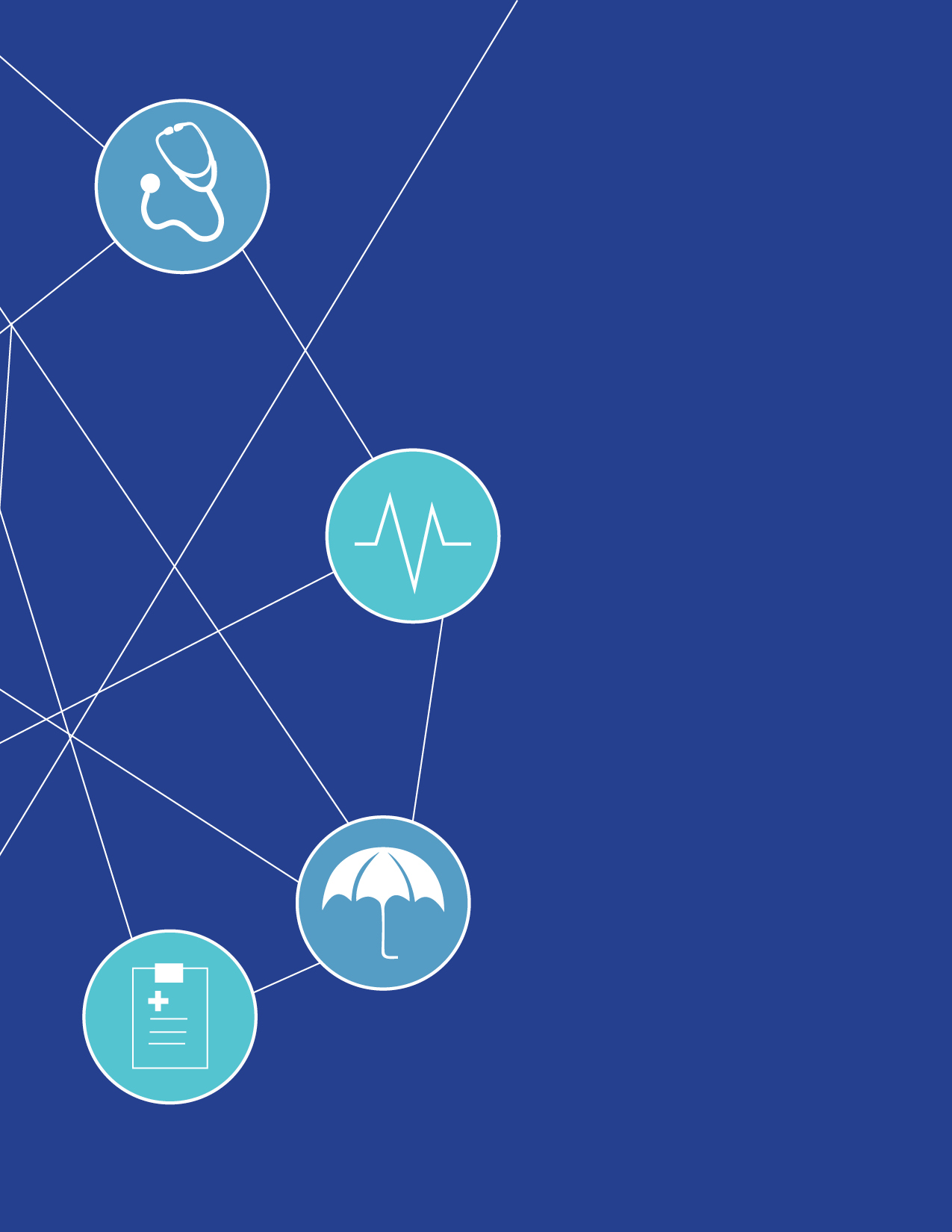 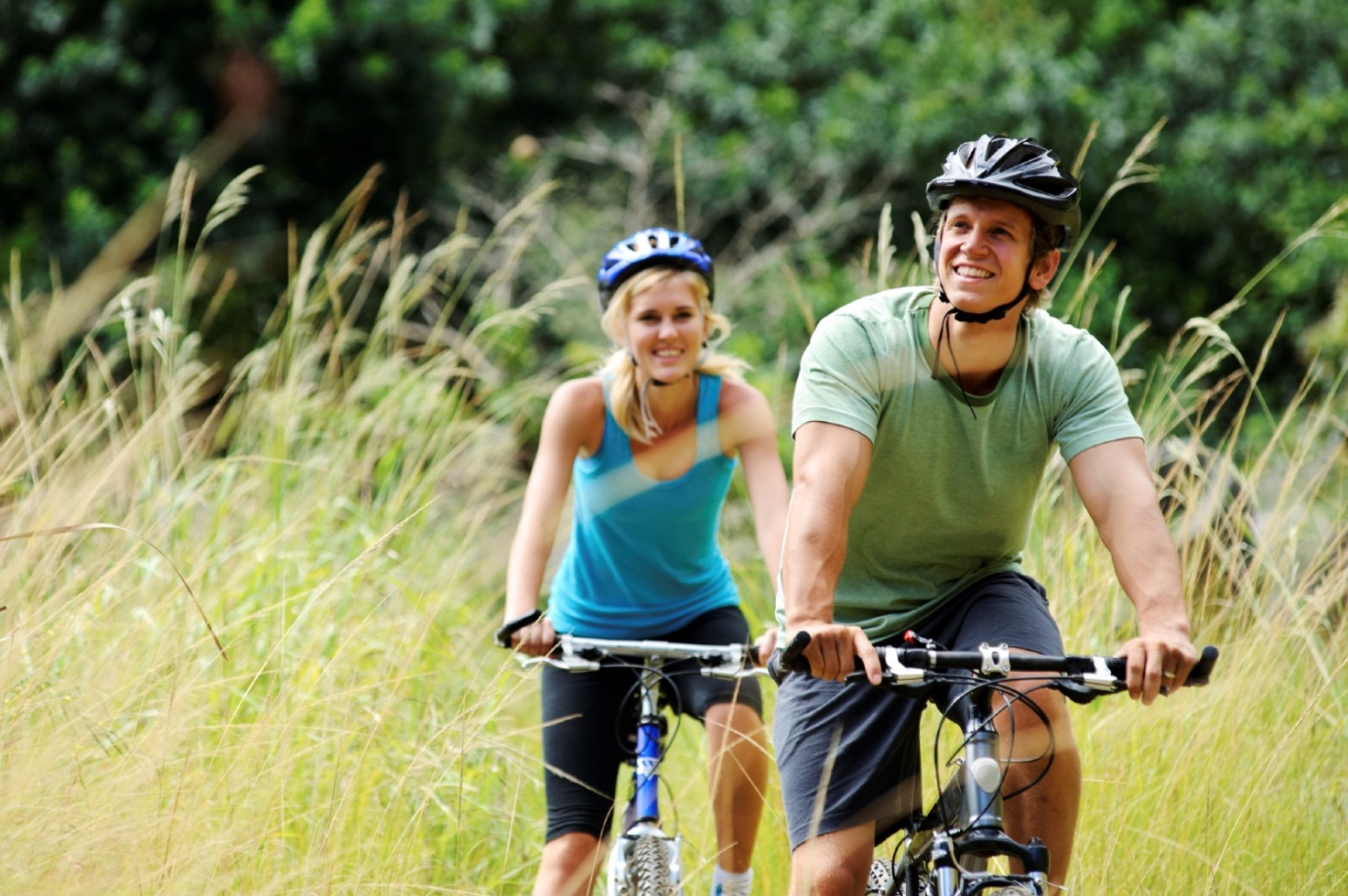 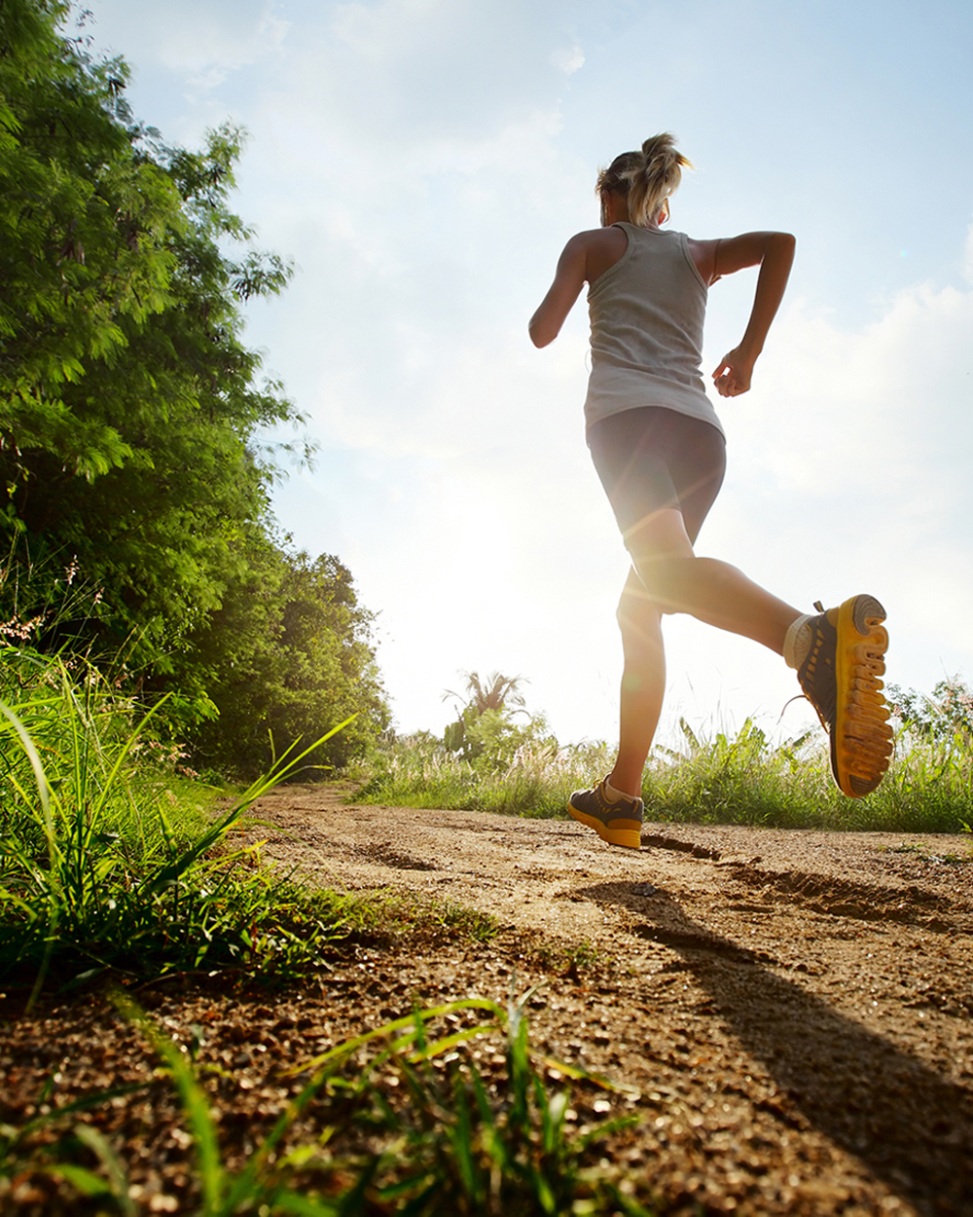 Medical BenefitsMedical BenefitsWeekly DeductionsWeekly DeductionsWeekly DeductionsWeekly DeductionsEmployee Only	Employee & SpouseEmployee & ChildrenFamilyBCBS OF SC Core PPO Plan$4.98$108.86$77.40$181.26BCBS OF SC Basic PPO Plan$20.60$139.32$103.09$222.91BCBS OF SC Enhanced Plan$52.27$208.18$161.14$317.04Blue CrossBlue Shield of SCCore PPO PlanBasic PPO PlanEnhanced PPO PlanBlue CrossBlue Shield of SCIn Network BenefitsIn Network BenefitsIn Network BenefitsBlue CrossBlue Shield of SCPrimary Care Physician$30$35$25Specialist Physician$40$45$35Preventive Screenings(Consult Policy)Preventive Maximum$30/40 to a max of $500 annually $35/45 to a max of $500 annually$25/35 to a max of $500 annuallyUrgent Care$30$35$25Office Surgery100% after copay100% after copay100% after copayEmergency RoomDeductible/CoinsuranceDeductible/CoinsuranceDeductible/CoinsurnacePrescription Drugs$10 Generic/$35 Preferred/$55 Non Preferred Specialty Rx $100$10 Generic/$35 Preferred/$55 Non Preferred Specialty Rx $100$10 Generic/$35 Preferred/$55 Non Preferred Specialty Rx $100Major Medical BenefitsMajor Medical BenefitsMajor Medical BenefitsDeductible$5000 (2x family)$2000 (2x family)$500 (2x family)Max Out of Pocket$5000 (2x family)$5000 (2x family)$3000 (2x family)Coinsurance70% BCBS/30% Employee60% BCBS/40% Employee80% BCBS/20% EmployeeHospitalIn and Out-PatientIP: $200 copay/Deductible/CoinsOP: Deductible/CoinsIP: $200 copay/Deductible/coinsOP: Deductible/CoinsIP: Deductible/CoinsOP: Deductible/CoinsLifetime MaximumUnlimitedUnlimitedUnlimitedOut of Network BenefitsOut of Network BenefitsOut of Network BenefitsDeductible$10,000 (2x family)$4000 (2x family)$1000 (2x family)Max. Out of pocket$10,000 (2x family)$8000 (2x family)$6000 (2x family)Coinsurance50% BCBS/50% Employee50% BCBS/50% Employee50% BCBS/50% EmployeeLifetime maximumUnlimitedUnlimitedUnlimitedDental BenefitsEmployee Weekly DeductionsEmployee Weekly DeductionsEmployee Weekly DeductionsEmployee Weekly DeductionsEmployee Weekly DeductionsDental BenefitsEmployee Only	Employee & SpouseEmployee & ChildrenFamilyDental Plan$1.15$10.59$7.78$17.29Met LifeMet LifeIn and Out of NetworkIn and Out of NetworkMet LifePlan BenefitsPlan BenefitsPreventivePays 100% of costs (UCR)Pays 100% of costs (UCR)Basic Services80%80%Major Services50%50%Deductible$50/individual $150/family $50/individual $150/family Annual Maximum/Insured$1,500$1,500OrthodontiaChild Only (up to 19)Child Only (up to 19)Orthodontia Services50%50%Lifetime Ortho Maximum$1,500$1,500Vision BenefitsEmployee Weekly DeductionsEmployee Weekly DeductionsEmployee Weekly DeductionsEmployee Weekly DeductionsVision BenefitsEmployee OnlyEmployee & SpouseEmployee & ChildrenFamilyVision Plan$0.94$1.82$1.92$2.82EyeMedIn Network BenefitsOut of Network BenefitsFramesFramesAmount over $110 allowanceUp to $55 reimbursementContact LensesContact LensesAmount over $110 allowanceUp to $88 reimbursementAllowance Frequency: Eye Exams, Lenses, Contact Lenses, FramesAllowance Frequency: Eye Exams, Lenses, Contact Lenses, FramesAnnuallyAnnuallyStandard LensesStandard Lenses$0Up to $55 reimbursementMaterial CopayMaterial CopayVaries by Lens TypeNot applicableOther Lens OptionsOther Lens OptionsCopays range from $15 to $65Not CoveredExam co-payExam co-pay$15Up to $35 reimbursementNetworkNetworkwww.eyemedvisioncare.comYou will be using the Choice networkAge25k50k75K100K<34.751.502.253.0035-39.921.842.763.6840-441.152.303.454.6045-491.733.465.196.9250-542.715.428.1310.8455-594.629.2313.8518.4660-646.3512.7019.0525.4065-6910.4420.8831.3241.76Option 1Option 1Option 1Option 1Option 2Option 2Option 2Option 2Option 2Option 3Option 3Option 3CoverageCoveragePer Pay PeriodPer Pay PeriodCoverageCoverageCoveragePer Pay PeriodPer Pay PeriodCoveragePer Pay PeriodSpouse$5000$5000.51.51$10,000$10,000$10,0001.021.02$20,0002.05Child(ren)$2500.20.20.20.20$5000.39.39.39$10,000.79FamilySee Above.71.71.71.71See Above1.421.421.42See Above2.84Minimum Employee Life$25,000See Age BandsSee Age BandsSee Age BandsSee Age Bands$25,000See Age BandsSee Age BandsSee Age Bands$50,000See Age BandsLong-Term DisabilityAULLong-Term DisabilityPlan BenefitsMonthly Benefit Max$5000Income Replaced60%Elimination Period90 daysPartial Disability PaidYesBenefit PayableTo SSNRA*Short-Term DisabilityAUL Short-Term DisabilityPlan BenefitsWeekly Benefit Max$1000Income Replaced60%Elimination Period15 day accident/15 days sicknessPartial Disability PaidYesBenefit Payable11 weeks 